American Shooting Brasil, um clube de tiro que segue os padrões norte-americanos, é reinaugurado no Rio de JaneiroTiroterapia pode aliviar a tensão e trazer benefícios à saúdeAcaba de ser reinaugurado o American Shooting Club, no Recreio, Rio de Janeiro, um espaço criado para receber famílias e amigos que querem praticar a tiroterapia. O clube hoje tem mais de 500 associados – 14% são mulheres. Todos em busca de experiências únicas que relaxam e trazem benefícios comprovados à saúde, como o aumento da concentração, otimização do equilíbrio emocional e melhoria do autocontrole e reflexos rápidos.Já na porta, blindada, é possível perceber que a segurança reforçada é prioridade. O associado pode usar a sua própria arma no clube, desde que devidamente registrada.Se a pessoa não souber atirar, pode passar por um treinamento e saber como se sente um ator fazendo um grande filme policial. É possível escolher entre vários tipos de armas, como revólver, pistolas e carabina, por exemplo. O American Shooting Club, que tem estilo norte-americano dos clubes de tiro, oferece oito baias para atirar, com lounges para atender toda a família, áreas para churrasco e WI FI gratuito.Ainda existe um desconhecimento com relação à tiroterapia. Muita gente liga o esporte à violência. “O ambiente do clube é familiar, recebemos casais com filhos e amigos que passam horas muito agradáveis no espaço. É preciso lembrar que o Tiro é um esporte olímpico e daqui a dois meses estará acontecendo as Olimpíadas no Japão, onde há uma categoria exclusiva para mulheres”, detalha o diretor de operações do American Shooting Club, João Fuster.O American Shooting Clube faz parte do grupo da Combat Armor Defense.ServiçoAmerican Armor DefenseRua Desembargador Paulo Alonso, 830 – Recreio dos BandeirantesReinauguração – 15 de maioHorário e funcionamento – De segunda a sábado, das 10 horas às 22 horas.Siga o American Shooting Brasil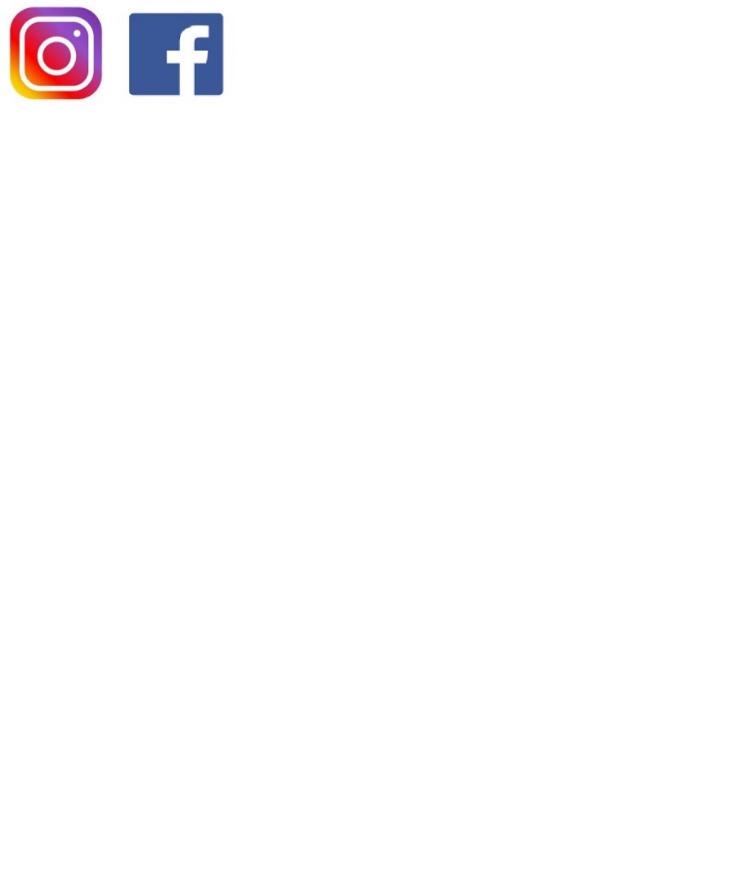 Informações à Imprensa: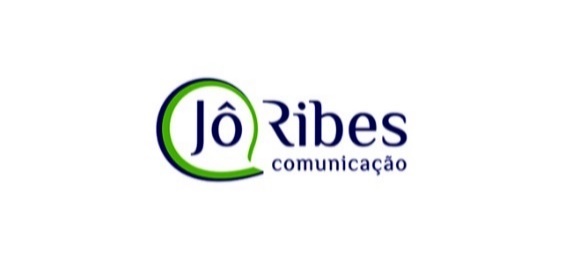 Jô Ribes ComunicaçãoNeide Martingoneide.martingo@joribes.com.brTel.: (11) 3721-3232 (11) 97465.1990